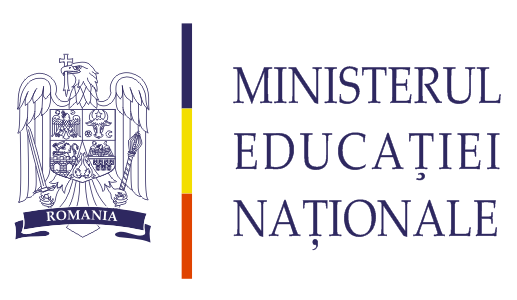 DIRECȚIA GENERALĂ ORGANISM INTERMEDIARPENTRU CERCETARENr. 7460/22.05.2013INSTRUCTIUNEpentru verificarea posibilelor conflicte de interese privind achiziţiile publice din cadrul proiectelor finanţate prin Axa 2, Competitivitate prin cercetare, dezvoltare tehnologică şi inovare, Programul Operaţional Creşterea Competitivităţii EconomiceBeneficiarii proiectelor finanţate vor informa în scris DGOI Cercetare cu provire la numele şi prenumele urmatoarelor persoane:Reprezentantul legal / conducătorul beneficiarului;Membrii consiliului de administrație (daca este cazul) / organului de conducere al beneficiarului;Împuternicitul reprezentantului legal (daca este cazul);Managerul de proiect/membrii echipei de proiect;Persoanele fizice sau juridice care participa direct in procesul de verificare/evaluare a candidaturilor/ofertelor (membrii comisiei de evaluare/experții cooptați) si responsabilii de întocmirea documentației de atribuire.Toate informaţiile solicitate la pct. 1 sunt cele valabile la data semnării contractului şi vor fi transmise conform Anexei 1 la prezenta Instrucţiune odată cu dosarul achiziţiei publice.Beneficiarii proiectelor finanţate vor informa în scris DGOI Cercetare în timpul derulării contractului de achiziţie publică următoarele:a. Orice modificare privind personalul specificat la pct.1;b. Dacă persoanele nominalizate la pct. 1, au devenit angajaţi/acţionari/subcontractori ai ofertantului câştigător la mai puţin de 12 luni de la atribuirea contractului în cauză.